Biffa funding: 10 mile radius from SN4 9QT – as the crow fliesFor other landfill sites in Wiltshire, you can contact ENTRUST, the scheme regulator who will be able to advise you landfill site locations. (www.entrust.org.uk)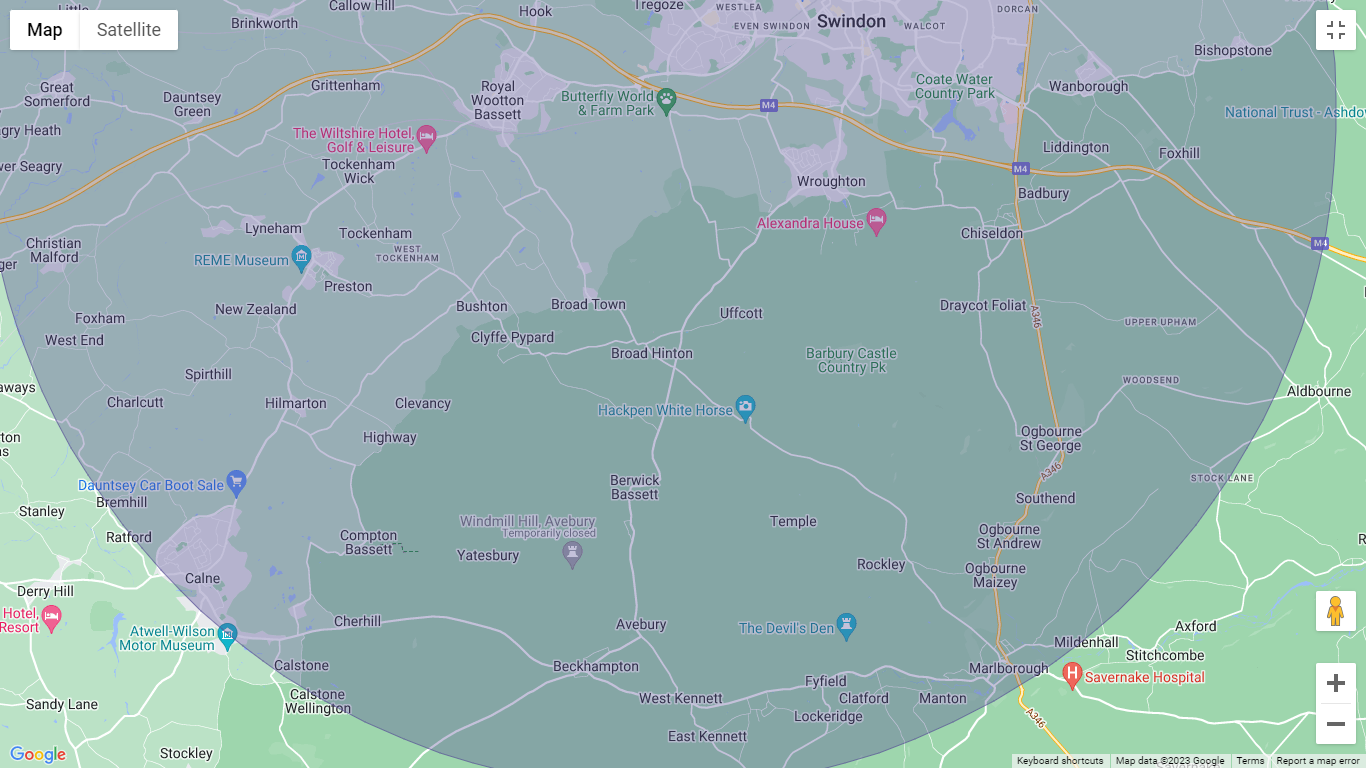 